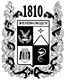 ПОСТАНОВЛЕНИЕадминистрации города-КУРОРТА железноводска ставропольского краяО внесении изменений в административный регламент предоставления
администрацией города-курорта Железноводска Ставропольского края
муниципальной услуги «Утверждение документации по планировке
территории», утвержденный постановлением администрации города-курорта Железноводска Ставропольского края от 30 августа 2019 г. № 679  	В соответствии с Градостроительным кодексом Российской Федерации, федеральными законами от 06 октября 2003 г. № 131-ФЗ «Об общих принципах организации местного самоуправления в Российской Федерации»,
от 27 июля 2010 г. № 210-ФЗ «Об организации предоставления государственных и муниципальных услуг», от 06 апреля 2011 г. № 63-ФЗ «Об электронной подписи», Указом Президента Российской Федерации
от 07 мая 2012 г. № 601 «Об основных направлениях совершенствования системы государственного управления», постановлением Правительства Российской Федерации от 25 августа 2012 г. № 852 «Об утверждении Правил использования усиленной квалификационной электронной  подписи при обращении за получением государственных и муниципальных услуг и о внесении изменения в Правила разработки и утверждения административных регламентов предоставления государственных услуг», распоряжением Правительства Ставропольского края от 17 июля 2013 г. № 244-рп «О снижении административных барьеров, оптимизации и повышении качества предоставления государственных и муниципальных услуг в Ставропольском крае», постановлениями администрации города-курорта Железноводска Ставропольского края от 30 декабря 2011 г. № 1355 «Об утверждении Порядка разработки и утверждения административных регламентов предоставления муниципальных услуг», от 11 апреля 2019 г. № 273 «Об утверждении Перечней муниципальных услуг, предоставляемых на территории муниципального образования города-курорта 
Железноводска Ставропольского края, и контрольных (надзорных) функций, 
исполняемых на территории муниципального образования города-курорта 
Железноводска Ставропольского края», рекомендуемым типовым (примерным) перечнем муниципальных услуг, утвержденным рабочей группой по снижению административных барьеров и повышению доступности и качества 
предоставления государственных и муниципальных услуг в Ставропольском
крае краевой межведомственной комиссии по вопросам социально-экономического развития Ставропольского края (протокол от 19 декабря 2019 г. № 5),ПОСТАНОВЛЯЮ:1. Утвердить прилагаемые изменения, которые вносятся в административный регламент предоставления администрацией города-курорта Железноводска Ставропольского края муниципальной услуги «Утверждение документации по планировке территории», утвержденный постановлением администрации города-курорта Железноводска Ставропольского края от
30 августа 2019 г. № 679 «Об утверждении административного регламента предоставления администрацией города-курорта Железноводска Ставропольского края муниципальной услуги «Утверждение документации по планировке территории» (с изменениями, внесенными постановлениями администрации города-курорта Железноводска Ставропольского края от
16 апреля 2020 г. № 297, от 26 ноября 2020 г. № 999, от
15 апреля 2021 г. № 318).2. Опубликовать настоящее постановление в общественно-политическом еженедельнике «Железноводские ведомости» и разместить на официальном сайте Думы города-курорта Железноводска Ставропольского края и администрации города-курорта Железноводска Ставропольского края в сети Интернет.3. Контроль за выполнением настоящего постановления возложить на первого заместителя главы администрации города-курорта Железноводска Ставропольского края Мягкого В.А.4.  Настоящее постановление вступает в силу со дня его официального опубликования и распространяется на правоотношения, возникшие с
01 марта 2023 г.Глава города-курорта Железноводска Ставропольского края                                                                          Е.Е.Бакулин				        			         УТВЕРЖДЕНЫ							          постановлением администрации							       города-курорта Железноводска							       Ставропольского края							       от 24 марта 2023 г. № 228ИЗМЕНЕНИЯ, которые вносятся в административный регламент предоставления администрацией города-курорта Железноводска Ставропольского края муниципальной услуги «Утверждение документации по планировке
территории», утвержденный постановлением администрации города-курорта Железноводска Ставропольского края от 30 августа 2019 г. № 679 «Об
утверждении административного регламента предоставления
администрацией города-курорта Железноводска Ставропольского края
муниципальной услуги «Утверждение документации по планировке
территории»1. В подразделе «Требования к порядку информирования о предоставлении муниципальной услуги» раздела I «Общие положения»:1.1. В пункте 4:1.1.1. В абзаце третьем слова «archmin@mail.ru» заменить словами «archmin@adm-zheleznovodsk.ru».1.1.2. Абзац четвертый исключить.1.2. Абзац первый пункта 5 изложить в следующей редакции:«5. Для получения информации по вопросам предоставления муниципальной услуги, сведений о ходе ее предоставления заявитель обращается лично, письменно, по телефону, по электронной почте в управление архитектуры, через Единый портал государственных и муниципальных услуг (функций), посредством регионального портала государственных и муниципальных услуг Ставропольского края 26gosuslugi.ru, платформы государственных сервисов ПГС 2.0, а также в муниципальное бюджетное учреждение «Многофункциональный центр предоставления государственных и муниципальных услуг города-курорта Железноводска Ставропольского края» (далее - многофункциональный центр) (в случае наличия соглашения о взаимодействии, заключенного между администрацией и многофункциональным центром).». 1.3. Абзац пятый пункта 6 изложить в следующей редакции:«на региональном портале государственных и муниципальных услуг Ставропольского края 26gosuslugi.ru.».1.4. Абзац девятый пункта 7 изложить в следующей редакции:«На региональном портале государственных и муниципальных услуг Ставропольского края 26gosuslugi.ru размещается настоящий административный регламент, блок-схема к административному регламенту, образцы заявлений.». 2. В разделе II «Стандарт предоставления муниципальной услуги»:2.1. В пункте 15 подраздела «Общий срок предоставления муниципальной услуги»:	2.1.1. В абзаце втором цифры «20» заменить цифрами «15».	2.1.2. В абзаце третьим слова «4 месяцев» заменить словами «37 рабочих дней».	2.1.3. Дополнить 	абзацем десятым следующего содержания:	«В случае внесения изменений в проект планировки территории и (или) проект межевания территории путем утверждения их отдельных частей, публичные слушания проводятся применительно к таким утверждаемым частям.».2.2. В подразделе «Исчерпывающий перечень документов, необходимых для предоставления муниципальной услуги и услуг, которые являются необходимыми и обязательными для предоставления муниципальной услуги, подлежащих представлению заявителем»: 2.2.1. Пункт 17 изложить в следующей редакции:	«17.	Перечень документов, необходимых для предоставления муниципальной услуги, подлежащих представлению заявителем: 	заявление о предоставлении муниципальной услуги по форме согласно приложению 1 к настоящему административному регламенту в единственном экземпляре-подлиннике. В случае отмены утвержденной документации по планировке территории, ее отдельных частей, признании отдельных частей документации по планировке территории не подлежащими применению,  подается заявление о предоставлении муниципальной услуги по форме согласно приложению 5 к настоящему административному регламенту; 	документ, удостоверяющий личность заявителя:	1) паспорт гражданина Российской Федерации;	2) временное удостоверение личности гражданина Российской Федерации по форме № 2П (выданное взамен паспорта в установленном порядке);	3) документ, удостоверяющий личность военнослужащего; 	документ, удостоверяющий права (полномочия) представителя физического лица, если с заявлением обращается представитель заявителя. 	В случае обращения доверенного лица представляется также документ, удостоверяющий личность доверенного лица.	При обращении юридического лица помимо документов, удостоверяющих личность, представляются:копии учредительных документов;	заверенный перевод на русский язык документов о государственной регистрации юридического лица в соответствии с законодательством иностранного государства в случае, если заявителем является иностранное юридическое лицо;	копия документа, подтверждающего право действовать от имени юридического лица без доверенности (копия приказа о назначении на должность);	доверенность, выданная юридическим лицом.К заявлению о предоставлении муниципальной услуги прилагаются также:документация по планировке территории, проект внесения изменений в утвержденную документацию по планировке территории, разработанные в соответствии с требованиями Градостроительного кодекса Российской Федерации;	правоустанавливающие документы на объекты недвижимости, права на которые не зарегистрированы в Едином государственном реестре недвижимости. 	Документы, представляемые заявителем, должны соответствовать следующим требованиям:	тексты документов написаны разборчиво; 	фамилия, имя и отчество (при наличии) заявителя, его адрес места жительства, телефон (если есть) написаны полностью;	в документах нет подчисток, приписок, зачеркнутых слов и иных неоговоренных исправлений;	документы не исполнены карандашом;	документы не имеют серьезных повреждений, наличие которых допускает многозначность истолкования содержания.	Документы, необходимые для получения муниципальной услуги, могут быть представлены как в подлинниках, так и в копиях, заверенных выдавшей документы организацией (органом, учреждением) или нотариально (в специально оговоренных случаях). В отношении предъявляемых документов специалист управления архитектуры, специалист многофункционального центра заверяет копию документа на основании подлинника этого документа.».2.2.2. Пункт 18 изложить в следующей редакции:«18. В случае возможности получения муниципальной услуги в электронной форме заявление с приложенными к нему документами направляются заявителем по электронным каналам связи: с использованием единого портала государственных и муниципальных услуг;с использованием платформы государственных сервисов ПГС 2.0;посредством регионального портала государственных и муниципальных услуг Ставропольского края 26gosuslugi.ru. При обращении с заявлением о предоставлении муниципальной услуги в электронной форме заявитель вправе использовать усиленную квалифицированную электронную подпись (далее - квалифицированная подпись).	Использование заявителем квалифицированной подписи осуществляется с соблюдением обязанностей, предусмотренных статьей 10 Федерального закона от 06 апреля 2011 г. № 63-ФЗ «Об электронной подписи».». 2.3. Абзац третий пункта 19 подраздела «Исчерпывающий перечень 
документов, необходимых в соответствии с нормативными правовыми актами Российской Федерации и нормативными правовыми актами Ставропольского края для предоставления муниципальной услуги и услуг, необходимых и

обязательных для предоставления муниципальной услуги, которые находятся в распоряжении иных организаций, участвующих в предоставлении 
муниципальной услуги, и которые заявитель вправе представить» исключить.2.4. В абзаце восьмом пункта 21 подраздела «Исчерпывающий перечень оснований для принятия решения об отказе в приеме к рассмотрению обращения за получением муниципальной услуги, решения об отказе в предоставлении муниципальной услуги, решения об отмене утвержденной документации по планировке территории, ее отдельных частей, признании отдельных частей документации по планировке территории не подлежащими применению» после слов «планировке территории.» дополнить словами «До 1 января 2024 г. указанное основание для принятия решения об отказе в предоставлении муниципальной услуги не применяется.». 3. В разделе III «Состав, последовательность и сроки выполнения административных процедур (действий), требования к порядку их выполнения, в том числе особенности выполнения административных процедур (действий) в электронной форме»:	3.1. Пункт 35 исключить. 3.2. В подразделе «Прием и регистрация заявления и документов (сведений)»:	3.2.1. Пункт 37 изложить в следующей редакции:«37. Основанием для начала административной процедуры приема и регистрации заявления и документов является поступление заявления о предоставлении муниципальной услуги и документов (сведений), необходимых для предоставления муниципальной услуги, через многофункциональный центр или посредством телекоммуникационных сетей.».3.2.2. Пункт 38 изложить в следующей редакции:«38. При получении заявления с необходимыми документами через многофункциональный центр специалист управления архитектуры, ответственный за делопроизводство (далее - специалист, ответственный за делопроизводство), передает их специалисту управления архитектуры, ответственному за прием и регистрацию заявления и документов (сведений) (далее - специалист, ответственный за прием документов).».3.2.3. Подпункт «2» пункта 40 исключить.3.3. В подразделе «Особенности приема заявления и документов (сведений), полученных от заявителя в форме электронного документа»:3.3.1. Пункт 43 исключить.3.3.2. Пункт 45 изложить в следующей редакции:	«45. Уведомление об отказе подписывается квалифицированной подписью и направляется заявителю в его «Личный кабинет» государственной информационной системы, посредством которой было направлено заявление о 
предоставлении муниципальной услуги. После получения уведомления об отказе заявитель вправе обратиться повторно с обращением о предоставлении

 
муниципальной услуги, устранив нарушения, которые послужили основанием для отказа в приеме к рассмотрению первичного обращения.».3.4. В пункте 49 подраздела «Проверка содержания документов (сведений), необходимых для предоставления муниципальной услуги»: 3.4.1. В абзаце четвертом после слов «планировке территории.» дополнить словами «До 1 января 2024 г. указанное основание для принятия решения об отказе в предоставлении муниципальной услуги не применяется». 3.4.2. В абзаце седьмом цифры «10» заменить цифрой «3».3.5. В подразделе «Принятие решения о проведении публичных слушаний в целях предоставлении муниципальной услуги, принятие решения о предоставлении муниципальной услуги или об отказе в предоставлении муниципальной услуги»: 3.5.1. В абзаце третьем пункта 51 цифру «3» заменить цифрой «1».3.5.2. В абзаце пятом пункта 52 цифру «3» заменить цифрой «1».3.5.3. Абзац третий пункта 53 изложить в следующей редакции:«Регистрация и направление заявителю уведомления о принятом решении об отказе в предоставлении муниципальной услуги, подписанного главой города-курорта Железноводска Ставропольского края, осуществляется специалистом, ответственным за проверку, в течение 1 рабочего дня.».3.5.4. В пункте 54: 3.5.4.1. Абзац девятый после слов «протокола и заключения.» дополнить словами «В случае утверждения документации по планировке территории, в отношении которой принято решение о ее комплексном развитии, ранее утвержденная документация по планировке этой территории признается утратившей силу.».3.5.4.2. В абзаце десятом слова «5 рабочих дней» заменить словами
«1 рабочий день».4. Приложение 4 «БЛОК-СХЕМА административного регламента предоставления администрацией города-курорта Железноводска Ставропольского края муниципальной услуги «Утверждение документации по планировке территории» к административному регламенту предоставления администрацией города-курорта Железноводска Ставропольского края муниципальной услуги «Утверждение документации по планировке территории» изложить в редакции согласно приложению к настоящим Изменениям. Первый заместитель главы администрации города-курорта Железноводска Ставропольского края					 В.А.Мягкий24 марта 2023 г.              г.Железноводск№228